香河县消防救援大队执法信息公开一、执法主体香河县消防救援大队单位地址: 河北省廊坊市香河县绣水街亚太城西100米   执法人员消防监督检查消防监督检查依据：《中华人民共和国消防法》第五十三条规定，消防救援机构应当对机关、团体、企业、事业等单位遵守消防法律、法规的情况依法进行监督检查。工作流程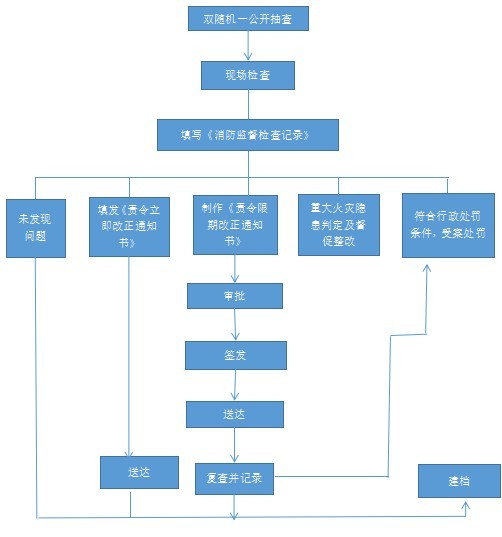 消防行政处罚消防行政处罚依据：《中华人民共和国消防法》、《中华人民共和国行政处罚法》、《河北省消防条例》等消防法律法规。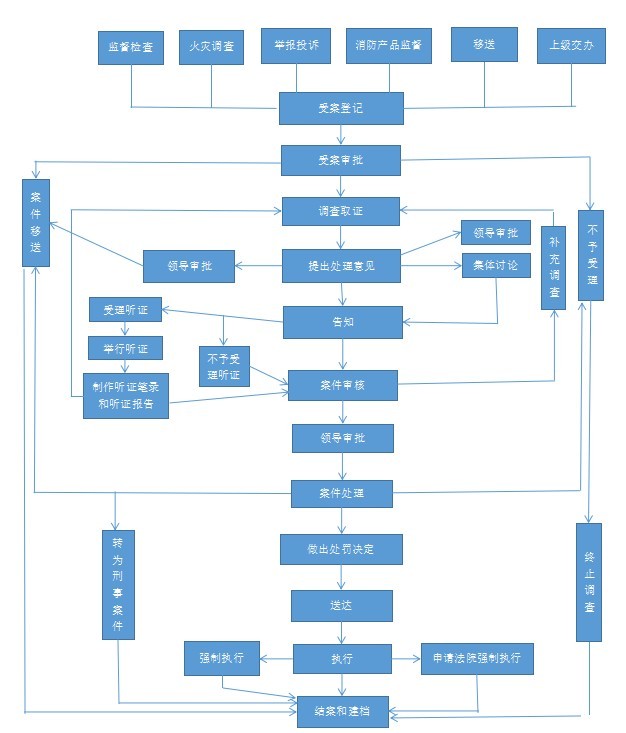 工作流程消防临时查封消防临时查封依据：根据《中华人民共和国消防法》第五十四条规定，消防救援机构在消防监督检查中发现火灾隐患的，应当通知有关单位或者个人立即采取措施消除隐患；不及时消除隐患可能严重威胁公共安全的，消防救援机构应当依照规定对危险部位或者场所采取临时查封措施。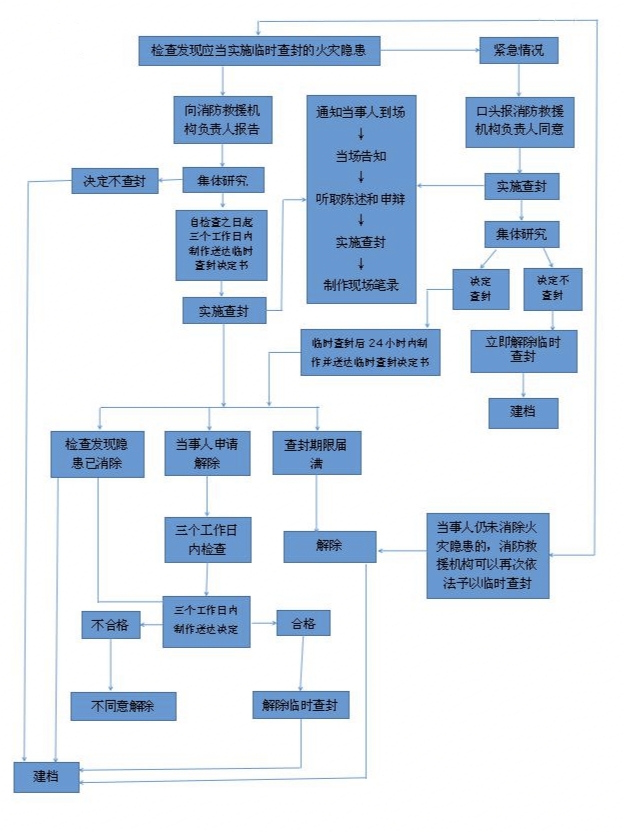 工作流程消防行政许可（公众聚集场所投入使用、营业前的消防安全检查）消防行政许可依据：根据《中华人民共和国消防法》第十五条规定，公众聚集场所在投入使用、营业前，建设单位或者使用单位应当向场所所在地的县级以上地方人民政府消防救援机构申请消防安全检查。消防救援机构应当自受理申请之日起十个工作日内，根据消防技术标准和管理规定，对该场所进行消防安全检查。未经消防安全检查或者经检查不符合消防安全要求的，不得投入使用、营业。工作流程七、消防执法权力清单和责任清单（一）权力清单：1、公众聚集场所在投入使用、营业前消防安全检查。2、消防产品质量的监督检查。3、根据需要封闭火灾现场，负责调查火灾原因，统计火灾损失。4、对机关、团体、企业、事业等单位遵守消防法律、法规的情况依法进行监督检查。5、对危险场所采取临时查封措施。
　　（二）责任清单：1、公众聚集场所在投入使用、营业前消防安全检查。2、消防产品质量的监督检查。3、根据需要封闭火灾现场，负责调查火灾原因，统计火灾损失。4、对机关、团体、企业、事业等单位遵守消防法律、法规的情况依法进行监督检查。5、对危险场所采取临时查封措施。6、开展消防宣传教育工作。7、确定消防安全重点单位。8、承担重大灾害事故和其他以抢救人员生命为主的应急救援工作。9、组织实施专业技能训练，配备并维护保养装备器材，提高火灾扑救和应急救援的能力。10、消防救援机构统一组织和指挥火灾现场扑救。11、及时制作火灾事故认定书。12、对专职消防队、志愿消防队等消防组织进行业务指导；根据扑救火灾的需要，可以调动指挥专职消防队参加火灾扑救工作。13、接到火警，必须立即赶赴火灾现场，救助遇险人员，排除险情，扑灭火灾。14、发现城乡消防安全布局、公共消防设施不符合消防安全要求，或者发现本地区存在影响公共安全的重大火灾隐患的，应当由应急管理部门书面报告本级人民政府。
　　二、当事人的权利义务和监督救济渠道
　　1、当事人的权利（含监督救济途径）
　　①当事人提出行政许可申请，符合法定条件、标准的，有获得准予许可的权利；
　　②当事人在接受消防救援机构调查或者检查时，或者实施其它具体行政行为时，有要求执法人员出示证件、表明身份的权利；
　　③当事人对消防救援机构做出的行政许可或其认定的违法事实及拟给予的行政处罚，或者不同意当事人的申请的事实与理由，有陈述与申辩的权利；
　　④当事人对消防救援机构拟作出的具体行政行为决定的事实、理由及依据，有了解、知情的权利；当事人有权查阅行政机关做出的准予行政许可决定，有权查阅消防救援机构对被许可人从事行政许可事项的活动的监督检查记录；
　　⑤当事人对消防救援机构拟作出给予法人或其他组织一万元以上（含一万）罚款，停产停业整顿行政处罚，以及对消防救援机构做出的重大行政许可决定，有要求举行听证的权利；
　　⑥当事人认为消防救援机构案件调查人员、检查人员，或者听证主持人与案件有直接利害关系的，有权申请回避；
　　⑦当事人对消防救援机构做出的不予行政许可的决定或认为其具体行政行为侵犯其合法权益，有依法申请行政复议或向人民法院提起行政诉讼的权利；当事人对行政复议决定不服的，有权向人民法院提起行政诉讼；当事人认为消防救援机构及其行政执法人员违法行使职权侵犯自己的合法权益造成损害的，有依法取得赔偿的权利；
　　⑧当事人对于消防救援机构和其行政执法人员的违法失职行为，有权申诉、控告；对于消防救援机构和其行政执法人员违反党纪、政纪的行为，有向纪检监察部门检举的权利，有权向消防救援机构举报违法从事行政许可事项的活动；
　　⑨法律、法规规定的其它权利。
　　2、当事人的义务
　　①当事人有自觉遵守《中华人民共和国消防法》等法律、法规、规章的义务。
　　②当事人在接受消防救援机构调查、检查时，有应配合检查调查的义务。
　　③当事人在向消防救援机构提出行政许可等申请时，应当向消防救援机构如实提交有关材料和反映真实情况，并对其提交材料实质内容的真实性负责。
　　④对消防救援机构依法做出的决定，当事人有在决定规定的期限内自觉履行和主动、及时纠正其违法行为的义务。
　　⑤法律、法规规定的其他义务。人员姓名性别出生日期工作单位职务学历专业岗位魏永锋男1980/1/24香河县消防救援大队香河县消防救援大队大队长、中级专业技术职务大学消防指挥专职监督检查刘芮粼男1982/6/25香河县消防救援大队香河县消防救援大队政治教导员、初级专业技术职务大学灭火指挥兼职监督检查岳威男1983/7/23香河县消防救援大队香河县消防救援大队初级专业技术职务大学电子科学与技术专业专职监督检查白永明男1982/10/15香河县消防救援大队香河县消防救援大队初级专业技术职务研究生火灾勘察专职监督检查韩冬男1988/9/1香河县消防救援大队香河县消防救援大队初级专业技术职务大学消防工程/消防指挥专职监督检查梁建强男1989/5/10香河县消防救援大队香河县消防救援大队文员大学教育管理辅助执法文职王淼男1989/9/2香河县消防救援大队香河县消防救援大队文员大学法学辅助执法文职殷桂群男1982/1/13香河县消防救援大队香河县消防救援大队文员本科汉语言文学辅助执法文职安  彬男1991/8/25香河县消防救援大队香河县消防救援大队文员专科法学辅助执法文职姚  尚女1986/5/9香河县消防救援大队香河县消防救援大队文员本科汉语言文学辅助执法文职杨  征女1988/8/13香河县消防救援大队香河县消防救援大队文员本科法律事务（法治新闻方向）辅助执法文职孙  艳女1986/5/25香河县消防救援大队香河县消防救援大队文员本科法学辅助执法文职绳  倩女1987/5/18香河县消防救援大队香河县消防救援大队文员本科法学辅助执法文职刘  蕊女1992/8/9香河县消防救援大队香河县消防救援大队文员本科广播电视新闻学辅助执法文职曹  洋男1993/6/12香河县消防救援大队香河县消防救援大队文员大专电气工程及其自动化辅助执法文职陈  均男1995/5/19香河县消防救援大队香河县消防救援大队文员大专法学辅助执法文职杨月君男1994/11/5香河县消防救援大队香河县消防救援大队文员大专工程管理辅助执法文职